Raise the Bar on Both BI and Desktop UI with Infragistics WPF ControlsInfragistics WPF controls provide breadth and depth in enabling developers to bring modern, trend-setting applications to market while shortening development time. If you need gesture/touch support, dynamic themes, and lightning fast performance in one WPF package, look no further.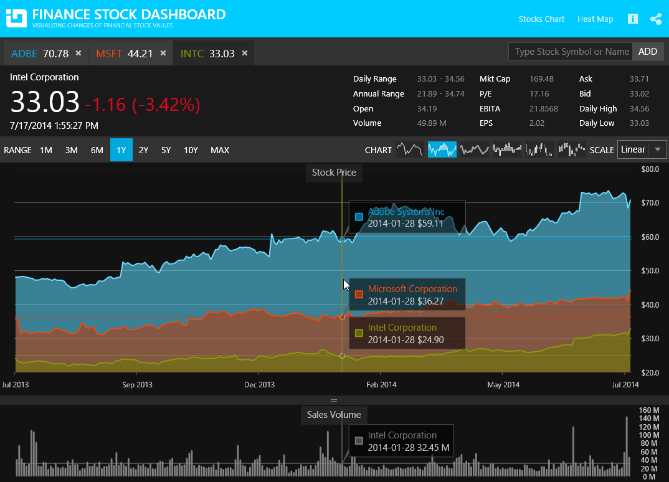 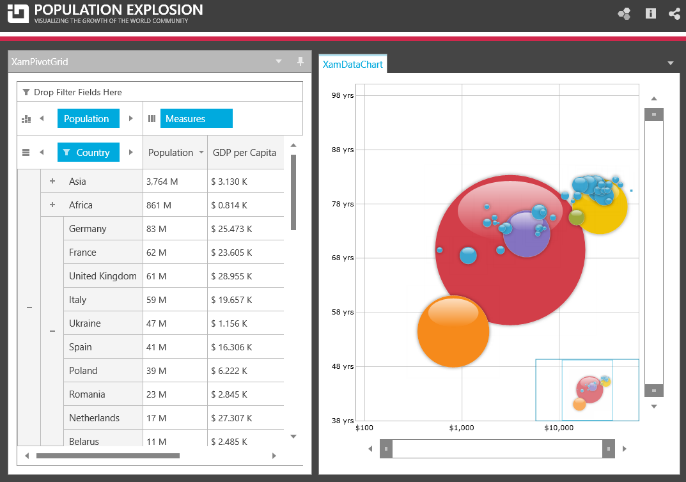 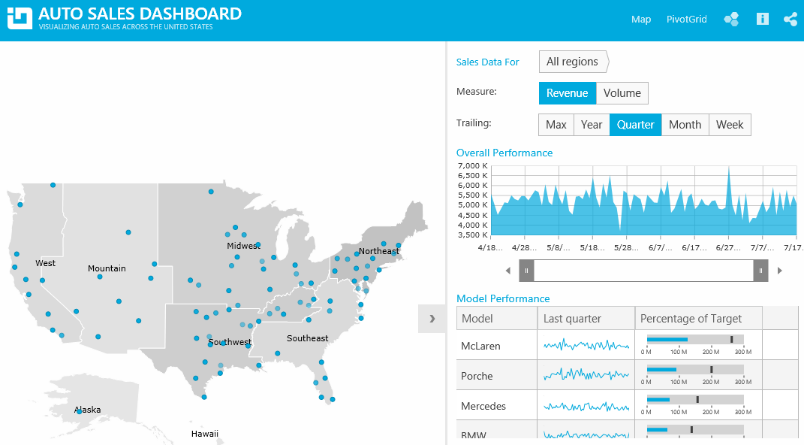 InstallationWhat’s NewWhat’s Changed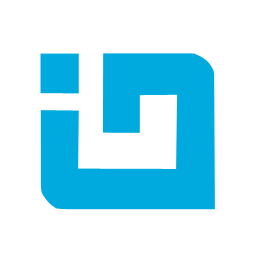 INFRAGISTICS WPF 16.2 – Volume Release Notes – 2016 DownloadingDownload Infragistics Controls for WPF here.ComponentFeature NameDescriptionsxamCategoryChartNew controlThe xamCategoryChart can be easily configured to display category data using a simple API. All you need to do is bind your data (a collection or a collection of collections).	Built to be easily configurable, it uses the Data Chart control as its engine, which means that it benefits from the high performing and powerful Data Chart features.xamDataChartPerformance EnhancementsThe performance of the Data Chart control is significantly improved.xamDataChartNew property ConsolidatedColumnVerticalPosition addedA new property ConsolidatedColumnVerticalPosition is introduced in order to determine the positioning logic to use for columns which have been consolidated into a single visual element.	xamDataChartDesign ChangesThe defaults of the xamDataChart, xamPieChart, xamDoughnutChart, xamFunnelChart, xamRadialGauge, xamLinearGauge, xamBulletGraph and xamSparkline controls are redesigned.xamDataChartNew Chart Series (CTP)Two new chart series, scatter area series and scatter contour series, are added to the chart in this release. These two series are a 2D version of the 3D surface chart control.xamGeographicMapLegend is displayed for Geographic Map (CTP)This CTP feature enables the Geographic Map control to display a legend.xamShapeChart (CTP)New controlThe Shape Chart CTP control displays cartesian and geographic shapes on a chart surface. It can be used display items such as floor plans, diagrams, and maps.xamPieChartSlice SelectionYou can now select a pie slice on the xamPieChart control. This feature is enabled by default.We also added new selection events, some of which are cancelable, so you can stop selection of particular slices from occurring.xamPieChartNew Event for the Pie ChartThe xamPieChart control now has a LabelClick event that fires when the labels of the pie slices are clicked.xamPieChartLabel ColoringYou can now specify the color of the labels depending on whether they are rendered inside or outside of a pie slice. These properties are LabelInnerColor property and LabelOuterColor property.Infragistics Excel EngineObtain All References for a Given RuleThe DataValidationRuleCollection now exposes a GetAllReferences method which returns a collection of references that have data validation rules equivalent to the given rule.Infragistics Excel EngineNew Method for Comparing Data Validation RulesThe DataValidationRule now has an IsEquivalentTo method which compares this rule with the given one and returns true if the rules are structurally equivalent.Royal Dark ThemeNew ThemeThe Royal Dark theme is a consistent and simplified new theme enriched with more visual states, featuring more depth and improved UX.xamCalendar, xamMonthCalendar, xamDateTimeEditor, xamDateTimeInputConfiguring the Scrolling DirectionThe xamCalendar, xamMonthCalendar, xamDateTimeEditor and xamDateTimeInput controls are exposing a new property ScrollDirection which allows you to configure the scroll direction of the calendar item group(s) when pressing the navigational arrows. Previously only horizontal scrolling was implemented.xamDataPresenterCross-Field Record FilteringThe data presenter controls now support the definition of filtering rules with logical connections between them.xamDataPresenterField Chooser LookThe default look of the field chooser for data presenter controls with a single field layout now includes a check box on the top for selecting all fields.xamPropertyGridData Template Selector Support for Editor DefinitionThe xamPropertyGrid control now supports assigning of data template selector on an editor definition.xamRichTextEditorNew Event for the Document AdaptersAll document adapters extending from RichTextDocumentAdapterBase are having a new DocumentLoadError event which is raised when an exception is thrown while attempting to load a document.Work Item IDComponentsProduct ImpactResolved dateDescription218830Data ChartBug Fix8/25/2016Data Chart throws an exception when the Extent property is set to a negative value.224524Data ChartBug Fix8/31/2016Setting the  Data Chart OPD to Visible after series rendered and zooming triggers an unhandled exception.

Notes:
An exception caused when showing the OPD later after not being initially displayed has been resolved.215354Data PresenterBug Fix5/23/2016[PrintBasic] Text of the FieldGroup is getting outside of the background rectangle in the Field Chooser.220415Data Presenter Cross Field FilteringBug Fix6/7/2016An exception is thrown when AllowCrossFieldRecordFiltering is set to False, AllowRecordFiltering is set to False and you are trying to edit the Field value of the filter condition.220478Data Presenter Cross Field FilteringBug Fix6/8/2016The Operand combo box is no longer editable if AllowRecordFiltering is set to False.222965Data Presenter Cross Field FilteringBug Fix8/5/2016The Record Selector and Filter Icons flicker when enabling and disabling cross-field filtering.219522Data Presenter Field ChooserBug Fix5/20/2016Select all fields checkbox state is incorrect when attempting to hide the fields when they are all in field groups.219531Data Presenter Field ChooserBug Fix5/20/2016Fields' visibility is not properly updated through Field Chooser when placed in collapsed Field Groups.224383Data Presenter Fixed FieldsBug Fix9/2/2016The Field is not fixed properly when switching from fixed to one edge to the other if LabelLocation="InCells".225228Data Presenter Word WriterBug Fix9/14/2016DataGrid headers are not exported to Word when the LabelLocatin is set to InCells.225107Date Time EditorBug Fix9/12/2016Vertical scrolling buttons are not rotated vertically in some of the themes of xamDateTimeEditor.222058ExcelImprovement8/5/2016Method for comparing data validation rules is missing.

Notes:
Added an IsEquivalentTo method to the DataValidationRule so that rules can be compared to see if they are structurally equivalent (i.e. have the same state). Also a GetAllReferences method has been added to the DataValidationRules collection to provide a way to get all references associated with a rule that is structurally equivalent to the specified rule.226120Geographic MapBug Fix9/28/2016Both map series mouse events and actual series mouse events are not firing for a map with Geographic Scatter Area Series.225108Month Calendar EditorBug Fix9/12/2016Vertical scrolling buttons are not rotated vertically in some of the themes of xamMonthCalendar.221889ReportingBug Fix7/26/2016Label TextWrapping does not occur for the Unbound Fields that span across the Data Grid's width.221930Rich Text EditorBug Fix9/8/2016[Ctrl] + X, Delete and [Ctrl] + Z takes a lot of response time .